Vaiko minimalios ir vidutinės priežiūros priemonių rodiklių pildymo instrukcijaDuomenų teikimo ir ataskaitos formavimo tvarka ŠVIS1. Interneto svetainėje www.svis.smm.lt spauskite nuorodą „Statistika registruotiems vartotojams (nauja)“.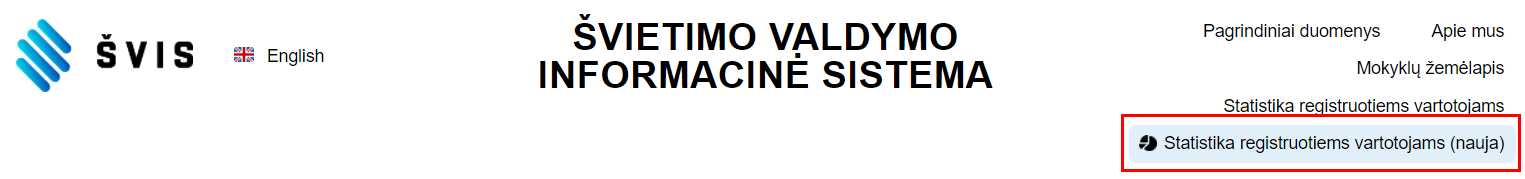 2. Pasirinkite  „Asmeninis meniu“ (dešinėje pusėje)  ir tada spauskite „Prisijunkite“.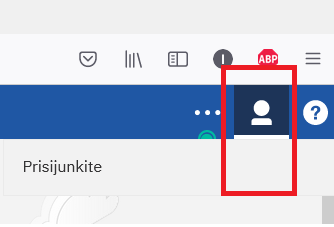 3. Atsidariusiame naujame lange spauskite “Prisijungti per E. Valdžios vartus” ir atlikite toliau nurodytus veiksmus:“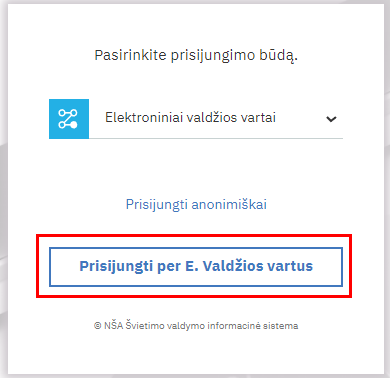 Pasirinkite prisijungimo vardą: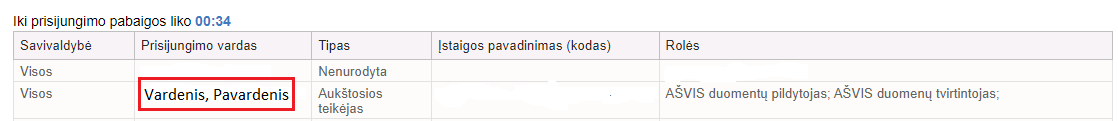 Prisijungus matomas langas: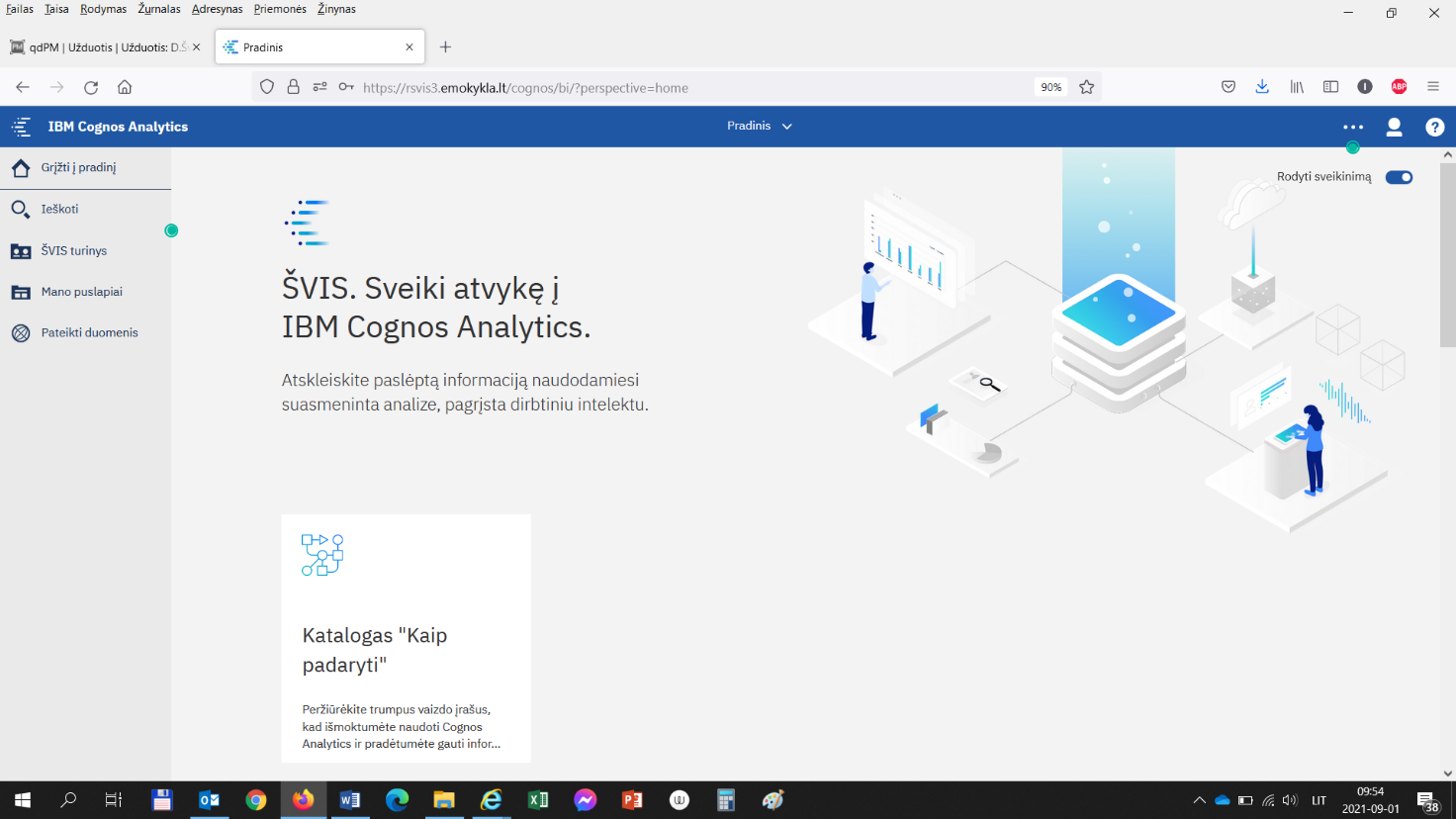 4. Kairėje pusėje pasirinkite „Duomenų teikimas“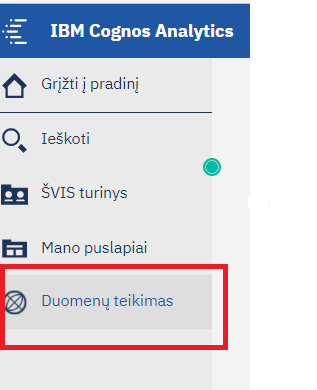 Palaukite, kol užsipildys langas. 5. Skiltyje „Jūs turite užpildyti šias formas“ pasirinkite formą „Vaiko minimalios ir vidutinės priežiūros rodikliai“.6. Naujai atsidariusiame lange užpildykite duomenų teikimo formos kiekvienos skilties laukelius. Jei duomenų vesti nebaigėte, bet norite išeiti, spauskite „Saugoti“ ir uždarykite langą. 7.  Suvedus visus duomenis (visose skiltyse) ir įsitikinus, kad duomenis teisingi, spauskite „Tvirtinti“.8. Jei norite susiformuoti duomenų ataskaitas, kairėje pusėje pasirinkite  „ŠVIS turinys“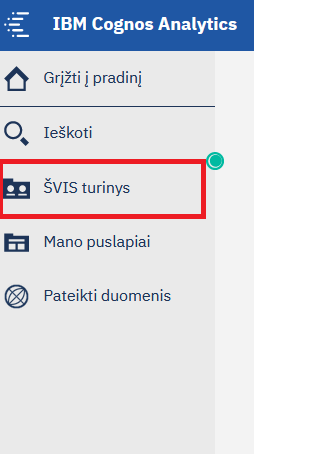 9. Atsidariusiame meniu pasirinkite  „Institucijos ataskaitos“, „Vaiko minimalios ir vidutinės priežiūros priemonių rodikliai“. Atsiskaitymas, tvirtinimas ir kontaktai1. Suformuota ir patikrinta ataskaita tvirtinama  ne vėliau kaip  iki einamųjų metų sausio 20 dienos. 2. Norėdami atšaukti ataskaitos tvirtinimą,  kreipkitės į konsultuojantį asmenį .3.Šios ataskaitos  tikrinimo ir atsiskaitymo klausimais konsultuoja 8 658 18504Pasirinkite ataskaitą „Vaiko minimalios ir vidutinės priežiūros rodikliai“ ir spauskite ant nuorodos. Meniu pasirinkite norimus metus ir  savivaldybę. 10. Jei norite ataskaitą išsisaugoti, kairiajame  kampe paspauskite  „Paleisti kaip“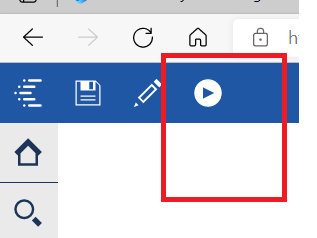  ir pasirikite norimą formatą.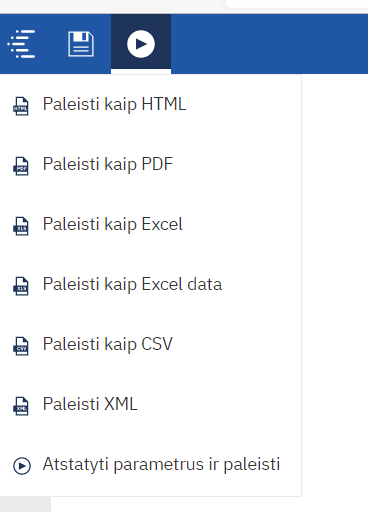  11. Į pradinį puslapį visada galite grįžti pasirinkus „Grįžti į pradinį“ 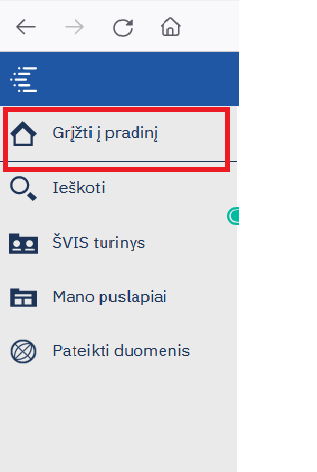 